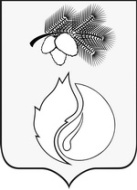 АДМИНИСТРАЦИЯ ГОРОДА КЕДРОВОГОРАСПОРЯЖЕНИЕТомская областьг. КедровыйО внесении изменения в распоряжение Администрации города Кедрового от 19.07.2016 № 272 «Об утверждении Перечня должностных лиц, уполномоченных составлять протоколы об административных правонарушениях на территории муниципального образования «Город Кедровый»В целях совершенствования правового акта и в соответствии с распоряжением Губернатора Томской области от 30.07.2019 № 163-р «О внесении изменений в распоряжение Губернатора Томской области от 01.04.2010 № 90-р»Внести изменение в распоряжение Администрации города Кедрового от 19.07.2016 № 272 «Об утверждении Перечня должностных лиц, уполномоченных составлять протоколы об административных правонарушениях на территории муниципального образования «Город Кедровый» изложив приложение в новой редакции согласно приложению к настоящему распоряжению.2. Разместить настоящее распоряжение на официальном сайте Администрации города Кедрового в информационно-телекоммуникационной сети «Интернет»: http://www.kedradm.tomsk.ru.3. Контроль за исполнением настоящего постановления возложить на Первого заместителя Мэра города Кедрового.Мэр                                                                                                                                              Н.А. СоловьеваПриложениеУтверждено распоряжением Администрации города Кедровогоот 15 октября 2019 г. № 295ПриложениеУтверждено распоряжением Администрации города Кедровогоот 19.07.2016 № 272Перечень должностных лиц,уполномоченных составлять протоколы об административных правонарушенияхна территории муниципального образования «Город Кедровый»15 октября 2019 г.№  295Статья КТоАПНаименование статьиБорисова И.В.,Первый заместитель мэра города КедровогоБорисова И.В.,Первый заместитель мэра города КедровогоАДМИНИСТРАТИВНЫЕ ПРАВОНАРУШЕНИЯ, ПОСЯГАЮЩИЕ НА ОБЩЕСТВЕННЫЙ ПОРЯДОК И ОБЩЕСТВЕННУЮ БЕЗОПАСНОСТЬАДМИНИСТРАТИВНЫЕ ПРАВОНАРУШЕНИЯ, ПОСЯГАЮЩИЕ НА ОБЩЕСТВЕННЫЙ ПОРЯДОК И ОБЩЕСТВЕННУЮ БЕЗОПАСНОСТЬ3.11.Нарушение правил эксплуатации ледовых переправ3.12.Нарушение правил проведения работ по выемке грунта и выколке льда3.13.Несоблюдение запретов на ледовых переправах3.13.1.Выход (выезд) людей (транспортных средств) на лед в запрещенных местах3.20.Хранение разукомплектованного транспортного средства вне специально отведенного для этого местаИванченко Т.В.,Руководитель отдела по управлению муниципальной собственностью Администрации города КедровогоИванченко Т.В.,Руководитель отдела по управлению муниципальной собственностью Администрации города КедровогоАДМИНИСТРАТИВНЫЕ ПРАВОНАРУШЕНИЯ В ОБЛАСТИ ОХРАНЫ ОКРУЖАЮЩЕЙ СРЕДЫ И ПРИРОДОПОЛЬЗОВАНИЯАДМИНИСТРАТИВНЫЕ ПРАВОНАРУШЕНИЯ В ОБЛАСТИ ОХРАНЫ ОКРУЖАЮЩЕЙ СРЕДЫ И ПРИРОДОПОЛЬЗОВАНИЯ4.4.Незаконные сбор или торговля растениями и животными, занесенными в Красную книгу Томской областиАДМИНИСТРАТИВНЫЕ ПРАВОНАРУШЕНИЯ В ОБЛАСТИ ОБРАЩЕНИЯ С ЖИВОТНЫМИАДМИНИСТРАТИВНЫЕ ПРАВОНАРУШЕНИЯ В ОБЛАСТИ ОБРАЩЕНИЯ С ЖИВОТНЫМИ5.1.Нарушение правил содержания домашних животных5.2.Неправомерное нахождение животных без привязи либо в неустановленных местах5.3.Нарушение порядка отлова безнадзорных собак и кошекАДМИНИСТРАТИВНЫЕ ПРАВОНАРУШЕНИЯ В ОБЛАСТИ ГРАДОСТРОИТЕЛЬНОЙ ДЕЯТЕЛЬНОСТИ И ЭКСПЛУАТАЦИИ ОБЪЕКТОВ ГОРОДСКОЙ ИНФРАСТРУКТУРЫАДМИНИСТРАТИВНЫЕ ПРАВОНАРУШЕНИЯ В ОБЛАСТИ ГРАДОСТРОИТЕЛЬНОЙ ДЕЯТЕЛЬНОСТИ И ЭКСПЛУАТАЦИИ ОБЪЕКТОВ ГОРОДСКОЙ ИНФРАСТРУКТУРЫ7.1.Нарушение региональных, местных нормативов градостроительного проектирования7.2.Нарушение процедур подготовки и утверждения документов территориального планирования, региональных и местных нормативов градостроительного проектирования, документации по планировке территории7.4.Повреждение инженерных коммуникаций и сооружений7.9.Использование земельных участков и (или) объектов капитального строительства с нарушениями правил землепользования и застройки7.12.Нарушение порядка строительства, содержания, эксплуатации конструктивных элементов подземных инженерных коммуникаций и (или) сооружений7.13.Непринятие мер по содержанию люков смотровых колодцев и камер на подземных инженерных сооружениях и коммуникациях7.14.Нарушение правил пользования общесплавной, ливневой, хозяйственно-бытовой системами канализацииАДМИНИСТРАТИВНЫЕ ПРАВОНАРУШЕНИЯ В ОБЛАСТИ БЛАГОУСТРОЙСТВА НАСЕЛЕННЫХ ПУНКТОВ НА ТЕРРИТОРИИ ТОМСКОЙ ОБЛАСТИАДМИНИСТРАТИВНЫЕ ПРАВОНАРУШЕНИЯ В ОБЛАСТИ БЛАГОУСТРОЙСТВА НАСЕЛЕННЫХ ПУНКТОВ НА ТЕРРИТОРИИ ТОМСКОЙ ОБЛАСТИ8.1.Нарушение правил содержания фасадов зданий, строений и сооружений, элементов художественного оформления зданий и сооружений, ограждений, витрин, а также правил размещения временных объектов на территории муниципального образования8.2.Нарушение правил содержания устройств наружного освещения8.3.Повреждение устройств и конструктивных элементов наружного освещения8.4.Нарушение требований по установке, размещению, содержанию и эксплуатации объектов праздничного и тематического оформления8.7.Нарушение установленных требований по уборке и содержанию остановочных площадок и комплексов8.10.Нарушение правил благоустройства территорий8.10.1.Размещение транспортного средства на территории, занятой газоном, цветником, детской, спортивной площадкой8.13.Сброс воды на проезжую часть улиц и дорог, в других неустановленных местах8.22.Невыполнение требований по проведению компенсационного озеленения8.26.Осуществление пересадки зеленых насаждений без разрешения на пересадку либо невыполнение условий разрешения на пересадку зеленых насажденийАДМИНИСТРАТИВНЫЕ ПРАВОНАРУШЕНИЯ В ОБЛАСТИ ПРЕДПРИНИМАТЕЛЬСКОЙ ДЕЯТЕЛЬНОСТИАДМИНИСТРАТИВНЫЕ ПРАВОНАРУШЕНИЯ В ОБЛАСТИ ПРЕДПРИНИМАТЕЛЬСКОЙ ДЕЯТЕЛЬНОСТИ11.6.Нарушение порядка организации похоронного дела11.7.Нарушение порядка деятельности общественных кладбищ и порядка их содержанияПеннер А.Г.,Заместитель руководителя отдела по управлению муниципальной собственностью Администрации города КедровогоПеннер А.Г.,Заместитель руководителя отдела по управлению муниципальной собственностью Администрации города КедровогоАДМИНИСТРАТИВНЫЕ ПРАВОНАРУШЕНИЯ, ПОСЯГАЮЩИЕ НА ОБЩЕСТВЕННЫЙ ПОРЯДОК И ОБЩЕСТВЕННУЮ БЕЗОПАСНОСТЬАДМИНИСТРАТИВНЫЕ ПРАВОНАРУШЕНИЯ, ПОСЯГАЮЩИЕ НА ОБЩЕСТВЕННЫЙ ПОРЯДОК И ОБЩЕСТВЕННУЮ БЕЗОПАСНОСТЬ3.20.Хранение разукомплектованного транспортного средства вне специально отведенного для этого местаАДМИНИСТРАТИВНЫЕ ПРАВОНАРУШЕНИЯ В ОБЛАСТИ ОХРАНЫ ОКРУЖАЮЩЕЙ СРЕДЫ И ПРИРОДОПОЛЬЗОВАНИЯАДМИНИСТРАТИВНЫЕ ПРАВОНАРУШЕНИЯ В ОБЛАСТИ ОХРАНЫ ОКРУЖАЮЩЕЙ СРЕДЫ И ПРИРОДОПОЛЬЗОВАНИЯ4.4.Незаконные сбор или торговля растениями и животными, занесенными в Красную книгу Томской областиАДМИНИСТРАТИВНЫЕ ПРАВОНАРУШЕНИЯ В ОБЛАСТИ ОБРАЩЕНИЯ С ЖИВОТНЫМИАДМИНИСТРАТИВНЫЕ ПРАВОНАРУШЕНИЯ В ОБЛАСТИ ОБРАЩЕНИЯ С ЖИВОТНЫМИ5.1.Нарушение правил содержания домашних животных5.2.Неправомерное нахождение животных без привязи либо в неустановленных местах5.3.Нарушение порядка отлова безнадзорных собак и кошекАДМИНИСТРАТИВНЫЕ ПРАВОНАРУШЕНИЯ В ОБЛАСТИ БЛАГОУСТРОЙСТВА НАСЕЛЕННЫХ ПУНКТОВ НА ТЕРРИТОРИИ ТОМСКОЙ ОБЛАСТИАДМИНИСТРАТИВНЫЕ ПРАВОНАРУШЕНИЯ В ОБЛАСТИ БЛАГОУСТРОЙСТВА НАСЕЛЕННЫХ ПУНКТОВ НА ТЕРРИТОРИИ ТОМСКОЙ ОБЛАСТИ8.1.Нарушение правил содержания фасадов зданий, строений и сооружений, элементов художественного оформления зданий и сооружений, ограждений, витрин, а также правил размещения временных объектов на территории муниципального образования8.2.Нарушение правил содержания устройств наружного освещения8.3.Повреждение устройств и конструктивных элементов наружного освещения8.4.Нарушение требований по установке, размещению, содержанию и эксплуатации объектов праздничного и тематического оформления8.7.Нарушение установленных требований по уборке и содержанию остановочных площадок и комплексов8.10.Нарушение правил благоустройства территорий8.10.1.Размещение транспортного средства на территории, занятой газоном, цветником, детской, спортивной площадкой8.13.Сброс воды на проезжую часть улиц и дорог, в других неустановленных местах8.22.Невыполнение требований по проведению компенсационного озеленения8.26.Осуществление пересадки зеленых насаждений без разрешения на пересадку либо невыполнение условий разрешения на пересадку зеленых насажденийАДМИНИСТРАТИВНЫЕ ПРАВОНАРУШЕНИЯ В ОБЛАСТИ ПРЕДПРИНИМАТЕЛЬСКОЙ ДЕЯТЕЛЬНОСТИАДМИНИСТРАТИВНЫЕ ПРАВОНАРУШЕНИЯ В ОБЛАСТИ ПРЕДПРИНИМАТЕЛЬСКОЙ ДЕЯТЕЛЬНОСТИ11.6.Нарушение порядка организации похоронного дела11.7.Нарушение порядка деятельности общественных кладбищ и порядка их содержанияАфанасьева Л.М.,Ведущий специалист отдела по управлению муниципальной собственностью Администрации города КедровогоАфанасьева Л.М.,Ведущий специалист отдела по управлению муниципальной собственностью Администрации города КедровогоАДМИНИСТРАТИВНЫЕ ПРАВОНАРУШЕНИЯ В ОБЛАСТИ ОХРАНЫ ОКРУЖАЮЩЕЙ СРЕДЫ И ПРИРОДОПОЛЬЗОВАНИЯАДМИНИСТРАТИВНЫЕ ПРАВОНАРУШЕНИЯ В ОБЛАСТИ ОХРАНЫ ОКРУЖАЮЩЕЙ СРЕДЫ И ПРИРОДОПОЛЬЗОВАНИЯ4.4.Незаконные сбор или торговля растениями и животными, занесенными в Красную книгу Томской областиАДМИНИСТРАТИВНЫЕ ПРАВОНАРУШЕНИЯ В СФЕРЕ ИСПОЛЬЗОВАНИЯ И РАСПОРЯЖЕНИЯ ГОСУДАРСТВЕННЫМ ИМУЩЕСТВОМ ТОМСКОЙ ОБЛАСТИ И МУНИЦИПАЛЬНЫМ ИМУЩЕСТВОМАДМИНИСТРАТИВНЫЕ ПРАВОНАРУШЕНИЯ В СФЕРЕ ИСПОЛЬЗОВАНИЯ И РАСПОРЯЖЕНИЯ ГОСУДАРСТВЕННЫМ ИМУЩЕСТВОМ ТОМСКОЙ ОБЛАСТИ И МУНИЦИПАЛЬНЫМ ИМУЩЕСТВОМ9.3.Нарушение порядка и условий использования, порядка распоряжения имуществом, находящимся в государственной собственности Томской области или муниципальной собственностиКирсанова А.С., Прилуцкая С.С., Чарикова Е.М., Флеер А.Х.,Специалист 1-й категории отдела по управлению муниципальной собственностью Администрации города КедровогоКирсанова А.С., Прилуцкая С.С., Чарикова Е.М., Флеер А.Х.,Специалист 1-й категории отдела по управлению муниципальной собственностью Администрации города КедровогоАДМИНИСТРАТИВНЫЕ ПРАВОНАРУШЕНИЯ В СФЕРЕ ИСПОЛЬЗОВАНИЯ И РАСПОРЯЖЕНИЯ ГОСУДАРСТВЕННЫМ ИМУЩЕСТВОМ ТОМСКОЙ ОБЛАСТИ И МУНИЦИПАЛЬНЫМ ИМУЩЕСТВОМАДМИНИСТРАТИВНЫЕ ПРАВОНАРУШЕНИЯ В СФЕРЕ ИСПОЛЬЗОВАНИЯ И РАСПОРЯЖЕНИЯ ГОСУДАРСТВЕННЫМ ИМУЩЕСТВОМ ТОМСКОЙ ОБЛАСТИ И МУНИЦИПАЛЬНЫМ ИМУЩЕСТВОМ9.3.Нарушение порядка и условий использования, порядка распоряжения имуществом, находящимся в государственной собственности Томской области или муниципальной собственностиКовалева О.И.,Руководитель отдела по труду и социальной политике Администрации города КедровогоКовалева О.И.,Руководитель отдела по труду и социальной политике Администрации города КедровогоАДМИНИСТРАТИВНЫЕ ПРАВОНАРУШЕНИЯ, ПОСЯГАЮЩИЕ НА ОБЩЕСТВЕННЫЙ ПОРЯДОК И ОБЩЕСТВЕННУЮ БЕЗОПАСНОСТЬАДМИНИСТРАТИВНЫЕ ПРАВОНАРУШЕНИЯ, ПОСЯГАЮЩИЕ НА ОБЩЕСТВЕННЫЙ ПОРЯДОК И ОБЩЕСТВЕННУЮ БЕЗОПАСНОСТЬ3.1.Нарушение установленного порядка уведомления о проведении массовых мероприятий3.6.Подача ложных сигналов тревоги о несчастном случае3.7.Купание на водных объектах в состоянии алкогольного опьянения3.9.Нарушение требований эксплуатации пляжей3.14.Купание в запрещенных местах3.19.Нарушение тишины и покоя гражданАДМИНИСТРАТИВНЫЕ ПРАВОНАРУШЕНИЯ В ОБЛАСТИ ОБРАЩЕНИЯ С ЖИВОТНЫМИАДМИНИСТРАТИВНЫЕ ПРАВОНАРУШЕНИЯ В ОБЛАСТИ ОБРАЩЕНИЯ С ЖИВОТНЫМИ5.1.Нарушение правил содержания домашних животных5.2.Неправомерное нахождение животных без привязи либо в неустановленных местах5.3.Нарушение порядка отлова безнадзорных собак и кошекАДМИНИСТРАТИВНЫЕ ПРАВОНАРУШЕНИЯ В ОБЛАСТИ ПРЕДПРИНИМАТЕЛЬСКОЙ ДЕЯТЕЛЬНОСТИАДМИНИСТРАТИВНЫЕ ПРАВОНАРУШЕНИЯ В ОБЛАСТИ ПРЕДПРИНИМАТЕЛЬСКОЙ ДЕЯТЕЛЬНОСТИ11.1.Осуществление мелкорозничной торговли, оказание бытовых услуг либо услуг общественного питания без документов, подтверждающих право размещения нестационарного объекта торговли и бытового обслуживания11.2.Нарушение установленных требований к планировке, перепланировке, застройке розничного рынка, реконструкции и модернизации зданий, строений, сооружений и находящихся в них помещений и иных требований11.5.Торговля с рук в неустановленных местахУзварик В.П.,Главный специалист отдела по труду и социальной политике Администрации города КедровогоУзварик В.П.,Главный специалист отдела по труду и социальной политике Администрации города КедровогоАДМИНИСТРАТИВНЫЕ ПРАВОНАРУШЕНИЯ, ПОСЯГАЮЩИЕ НАИНСТИТУТЫ ГОСУДАРСТВЕННОЙ ВЛАСТИ И МЕСТНОГО САМОУПРАВЛЕНИЯАДМИНИСТРАТИВНЫЕ ПРАВОНАРУШЕНИЯ, ПОСЯГАЮЩИЕ НАИНСТИТУТЫ ГОСУДАРСТВЕННОЙ ВЛАСТИ И МЕСТНОГО САМОУПРАВЛЕНИЯ13.1.Невыполнение законных требований депутата Законодательной Думы Томской области или депутата представительного органа муниципального образования Томской области13.5.Неисполнение нормативного правового акта об использовании официальных символов муниципального образованияБалабанова Н.Н.,Ведущий специалист отдела по труду и социальной политике Администрации города КедровогоБалабанова Н.Н.,Ведущий специалист отдела по труду и социальной политике Администрации города КедровогоАДМИНИСТРАТИВНЫЕ ПРАВОНАРУШЕНИЯ В ОБЛАСТИ ПРЕДПРИНИМАТЕЛЬСКОЙ ДЕЯТЕЛЬНОСТИАДМИНИСТРАТИВНЫЕ ПРАВОНАРУШЕНИЯ В ОБЛАСТИ ПРЕДПРИНИМАТЕЛЬСКОЙ ДЕЯТЕЛЬНОСТИ11.1.Осуществление мелкорозничной торговли, оказание бытовых услуг либо услуг общественного питания без документов, подтверждающих право размещения нестационарного объекта торговли и бытового обслуживания11.2.Нарушение установленных требований к планировке, перепланировке, застройке розничного рынка, реконструкции и модернизации зданий, строений, сооружений и находящихся в них помещений и иных требований11.5.Торговля с рук в неустановленных местахМартынова И.О.,Главный специалист отдела ГО, ЧС и обеспечения Администрации города КедровогоМартынова И.О.,Главный специалист отдела ГО, ЧС и обеспечения Администрации города КедровогоАДМИНИСТРАТИВНЫЕ ПРАВОНАРУШЕНИЯ, ПОСЯГАЮЩИЕ НА ОБЩЕСТВЕННЫЙ ПОРЯДОК И ОБЩЕСТВЕННУЮ БЕЗОПАСНОСТЬАДМИНИСТРАТИВНЫЕ ПРАВОНАРУШЕНИЯ, ПОСЯГАЮЩИЕ НА ОБЩЕСТВЕННЫЙ ПОРЯДОК И ОБЩЕСТВЕННУЮ БЕЗОПАСНОСТЬ3.1.Нарушение установленного порядка уведомления о проведении массовых мероприятий3.6.Подача ложных сигналов тревоги о несчастном случае3.7.Купание на водных объектах в состоянии алкогольного опьянения3.9.Нарушение требований эксплуатации пляжей3.11.Нарушение правил эксплуатации ледовых переправ3.12.Нарушение правил проведения работ по выемке грунта и выколке льда3.13.Несоблюдение запретов на ледовых переправах3.13.1.Выход (выезд) людей (транспортных средств) на лед в запрещенных местах3.14.Купание в запрещенных местах3.19.Нарушение тишины и покоя граждан3.20.Хранение разукомплектованного транспортного средства вне специально отведенного для этого местаАДМИНИСТРАТИВНЫЕ ПРАВОНАРУШЕНИЯ В ОБЛАСТИ ОБРАЩЕНИЯ С ЖИВОТНЫМИАДМИНИСТРАТИВНЫЕ ПРАВОНАРУШЕНИЯ В ОБЛАСТИ ОБРАЩЕНИЯ С ЖИВОТНЫМИ5.1.Нарушение правил содержания домашних животных5.2.Неправомерное нахождение животных без привязи либо в неустановленных местах5.3.Нарушение порядка отлова безнадзорных собак и кошек